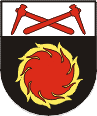 NAUJOSIOS AKMENĖS IKIMOKYKLINIO UGDYMO MOKYKLOSDIREKTORIUSĮSAKYMASDĖL VAIZDO DUOMENŲ TVARKYMO TAISYKLIŲ PAKEITIMOPATVIRTINIMO2021 m. balandžio 12 d. Nr. V-64Naujoji AkmenėVadovaudamasi Naujosios Akmenės ikimokyklinio ugdymo mokyklos skyriaus „Žvaigždutė“ 2021 m. balandžio 9 d. visuotinio tėvų susirinkimo protokoliniu nutarimu (protokolo Nr. 1):1. P a k e i č i u Naujosios Akmenės ikimokyklinio ugdymo mokyklos vaizdo duomenų tvarkymo taisykles, patvirtintas skyriaus „Buratinas“ vedėjos, l. e. direktoriaus pareigas, 2020 m. lapkričio 3 d. įsakymu Nr. V-65:1.1. I skyriaus 1 punktą ir išdėstau jį taip:„1. Naujosios Akmenės ikimokyklinio ugdymo mokyklos (toliau – Mokykla) Vaizdo duomenų tvarkymo taisyklės (toliau – Taisyklės) nustato Mokyklos vykdomo vaizdo stebėjimo įstaigos teritorijos ir vidaus tikslą ir apimtį, vaizdo duomenų saugojimo terminus, darbuotojams, tvarkantiems šiuos duomenis, keliamus reikalavimus, duomenų subjektų teises ir reguliuoja kitus klausimus, susijusius su vaizdo stebėjimu.“.1.2. II skyriaus 6 punktą ir išdėstau jį taip:„6. Vaizdo stebėjimas vykdomas:“.1.3. II skyriaus 7 punktą ir išdėstau jį taip:„7. Mokykloje vaizdo stebėjimas:“1.4. III skyriaus 11.5. punktą ir išdėstau jį taip:„11.5. užtikrinti, kad prieš patenkant į įstaigą, kurioje vykdomas vaizdo stebėjimas, Duomenų subjektams būtų aiškiai ir tinkamai pateikta informacija apie vaizdo stebėjimą:“.1.5. II skyriaus 6 punktą papildau 6.1. ir 6.2. papunkčiais:„6.1. Taisyklių Priede Nr. 1 nurodytose Mokyklos lauko teritorijose;“;„6.2. Įstaigos grupių patalpose.“.1.6. II skyriaus 7 punktą papildau 7.1. ir 7.2. papunkčiais:„7.1. lauko teritorijos vaizdo stebėjimas yra nenutrūkstamas;“;„7.2. vidaus grupių vaizdo stebėjimas yra trumpalaikis, vykdomas įstaigos administracijos situacijos įvertinimui, esant ugdytinių tėvų ar darbuotojų skundui.“.1.7. III skyriaus 11.5. punktą papildau 11.5.1. ir 11.5.2. papunkčiais:„11.5.1. lauko teritorijoje;“;„11.5.2. grupių patalpose.“. 1.8. III skyriaus 11 punktą papildau 11.6. papunkčiu:„11.6. Informavimas vykdomas pasitelkiant lenteles, kuriose turi būti nurodyta ši informacija:“. 1.9. III skyriaus 11.6. punktą papildau 11.6.1., 11.6.2., 11.6.3., 11.6.4., 11.6.5., 11.6.6. papunkčiais:„11.6.1. informacija apie vykdomą stebėjimą;“;„11.6.2. duomenų valdytojo pavadinimas, kontaktinė informacija (adresas, el. pašto adresas ir (arba) telefono ryšio numeris);“;„11.6.3. asmens duomenų tvarkymo tikslas;“;„11.6.4. nuoroda į informacijos šaltinį, kur būtų galima gauti detalesnę informaciją apie vykdomą vaizdo stebėjimą (pavyzdžiui, nuoroda į interneto svetainę, kontaktinis telefonas ar kt.);“;„11.6.5. informacinėje lentelėje taip pat gali būti pavaizduota vaizdo kamera;“;„11.6.6. vaizdo stebėjimas vykdomas:“.1.10. III skyriaus 11.6.6. papunktį papildau 11.6.6.1. ir 11.6.6.1. papunkčiais:„11.6.6.1. lauko teritorijoje apie tai informavus visus įstaigos darbuotojus (Priedas Nr. 3);“;„11.6.6.2. grupių patalpose, gavus iš tėvų sutikimas dėl vaikų stebėjimo (Priedas Nr. 4) ir grupės darbuotojų sutikimus (Priedas Nr. 5).“.1.11. Vaizdo duomenų tvarkymo taisyklių 1 priedą papildau lentele:1.12. Vaizdo duomenų tvarkymo taisykles papildau 4 priedu (Sutikimas dėl ugdytinių vaizdo duomenų tvarkymo) ir 5 priedu (Sutikimas dėl darbuotojo vaizdo duomenų tvarkymo).2. Į p a r e i g o j u:2.1. Agnę Krušinskienę, metodininkę, informacinėje sistemoje „Mūsų darželis“ supažindinti pedagogus vaizdo duomenų tvarkymo taisyklių pakeitimais;2.2. Eglę Kontutienę, raštvedę, su vaizdo duomenų tvarkymo taisyklių pakeitimais supažindinti kitus darbuotojus el. ryšio priemonėmis.Direktorė 			                                                  Neringa Vaičiūtė-GabalienėSusipažinome:..........................        ..............................           Eglė Kontutienė          Agnė Krušinkienė        2021-04-12	              2021-04-12                   1.Kamera1Grupė „Ežiukai“Esant poreikiui 10 kalendorinių dienų